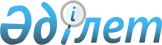 Об утверждении расположения специальных стационарных помещений для распространения религиозной литературы и иных информационных материалов религиозного содержания, предметов религиозного назначенияПостановление акимата города Астаны от 22 июня 2015 года № 12-1035. Зарегистрировано Департаментом юстиции города Астаны 27 июля 2015 года № 926.
      В соответствии с Законом Республики Казахстан от 23 января 2001 года "О местном государственном управлении и самоуправлении в Республике Казахстан", подпунктом 7) статьи 5 Закона Республики Казахстан от 11 октября 2011 года "О религиозной деятельности и религиозных объединениях", акимат города Астаны ПОСТАНОВЛЯЕТ:
      1. Утвердить расположение специальных стационарных помещений для распространения религиозной литературы и иных информационных материалов религиозного содержания, предметов религиозного назначения согласно приложению.
      2. Руководителю Государственного учреждения "Управление по делам религий города Астаны" обеспечить государственную регистрацию настояшего постановления в органах юстиции с последующим опубликованием в средствах массовой информации и размещение на интернет-ресурсе акимата города Астаны.
      3. Настоящее постановление вводится в действие по истечении десяти календарных дней после дня его первого официального опубликования.
      4. Контроль за исполнением настоящего постановления возложить на заместителя акима города Астаны Аманшаева Е.А. Расположение специальных стационарных помещений для распространения религиозной литературы и иных информационных материалов религиозного содержания, предметов религиозного назначения
      Сноска. Приложение в редакции постановления акимата города Нур-Султана от 01.08.2019 № 506-1067 (вводится в действие по истечении десяти календарных дней после дня его первого официального опубликования); с изменениями, внесенными постановлением акимата города Нур-Султана от 25.04.2022 № 512-1222 (вводится в действие по истечении десяти календарных дней после дня его первого официального опубликования).
					© 2012. РГП на ПХВ «Институт законодательства и правовой информации Республики Казахстан» Министерства юстиции Республики Казахстан
				
Аким
А. ДжаксыбековПриложение
к постановлению акимата
города Астаны
от 22 июня 2015 года
№ 12-1035
№ п/п
Наименование специального стационарного помещения
Месторасположение специального стационарного помещения
Район "Алматы"
Район "Алматы"
Район "Алматы"
1.
Магазин "HORECA"
г. Нур-Султан, проспект Тәуелсіздік, дом № 51/1
1-1.
ИП "Paidaly kitaptar"
город Нур-Султан, улица Ахмет Байтұрсынұлы, дом № 47
Район "Байқоңыр"
Район "Байқоңыр"
Район "Байқоңыр"
2.
Магазин "Шам Шариф"
г. Нур-Султан, улица С. Рахимова, дом № 95
3.
Магазин "Амина"
г. Нур-Султан, улица С. Рахимова, дом № 95
4.
Магазин "Кәусар"
г. Нур-Султан, улица С. Рахимова, дом № 95
5.
Магазин "Ханиф"
г. Нур-Султан, улица С. Рахимова, дом № 95
6.
Ювелирный магазин "Мир Золота"
г. Нур-Султан, улица А. Бараева, дом № 3
7.
Магазин "Книжник"
г. Нур-Султан, улица А. Бараева, дом № 10/5
8.
ИП "Вороненко"
г. Нур-Султан, проспект Абая, дом № 89
Район "Есиль"
Район "Есиль"
Район "Есиль"
9.
ИП "Амина"
г. Нур-Султан, проспект Кабанбай батыра, дом № 36
9-1.
ТОО "Кемеңгер Медиа Груп"
город Нур-Султан, улица Е-757, дом № 7
Район "Сарыарка"
Район "Сарыарка"
Район "Сарыарка"
10.
Магазин "Путь к себе"
г. Нур-Султан, проспект Жеңіс, дом № 24
11.
Магазин "Экономикс"
г. Нур-Султан, улица Бейбітшілік, дом № 32
12.
Исключена постановлением акимата города Нур-Султана от 25.04.2022 № 512-1222 (вводится в действие по истечении десяти календарных дней после дня его первого официального опубликования).
Исключена постановлением акимата города Нур-Султана от 25.04.2022 № 512-1222 (вводится в действие по истечении десяти календарных дней после дня его первого официального опубликования).